Тема : Місткість . Одиниця вимірювання місткості - літр. Позначення  - (л ).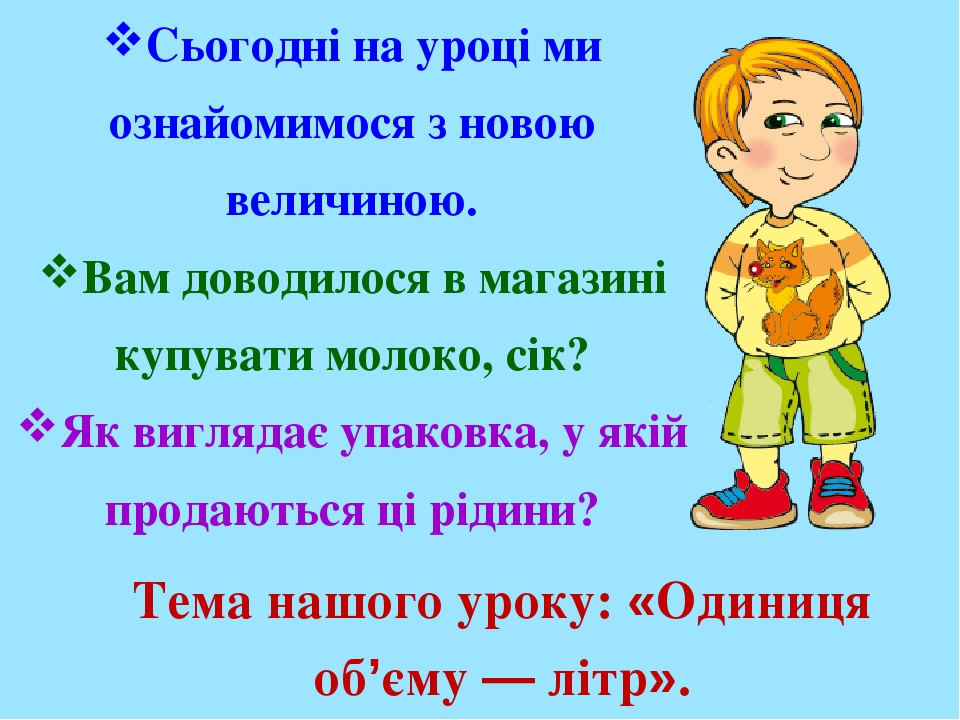 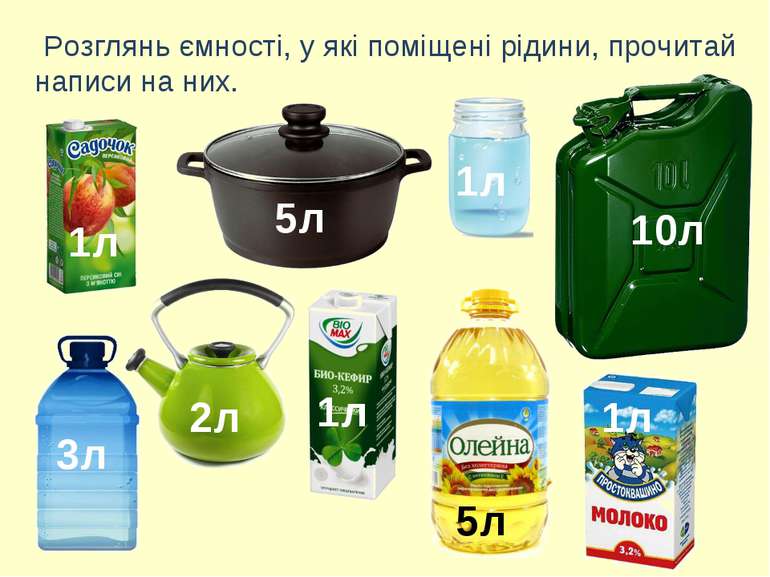 Математика. Літр.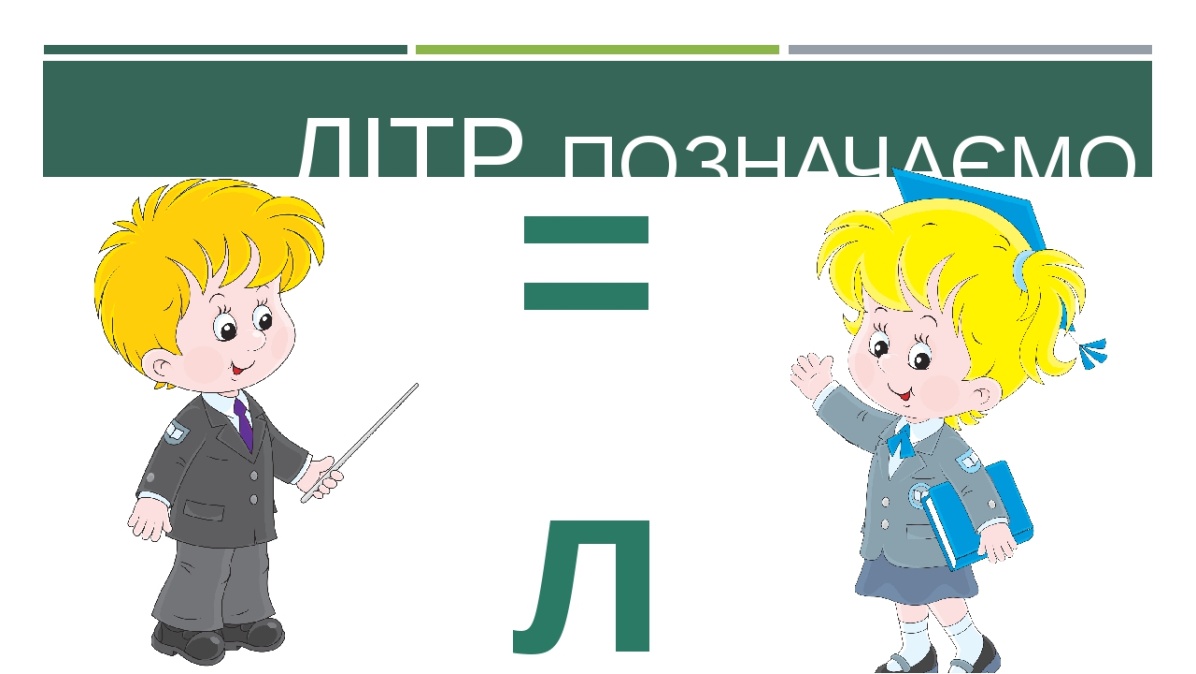 https://youtu.be/YmfaBiEA8lg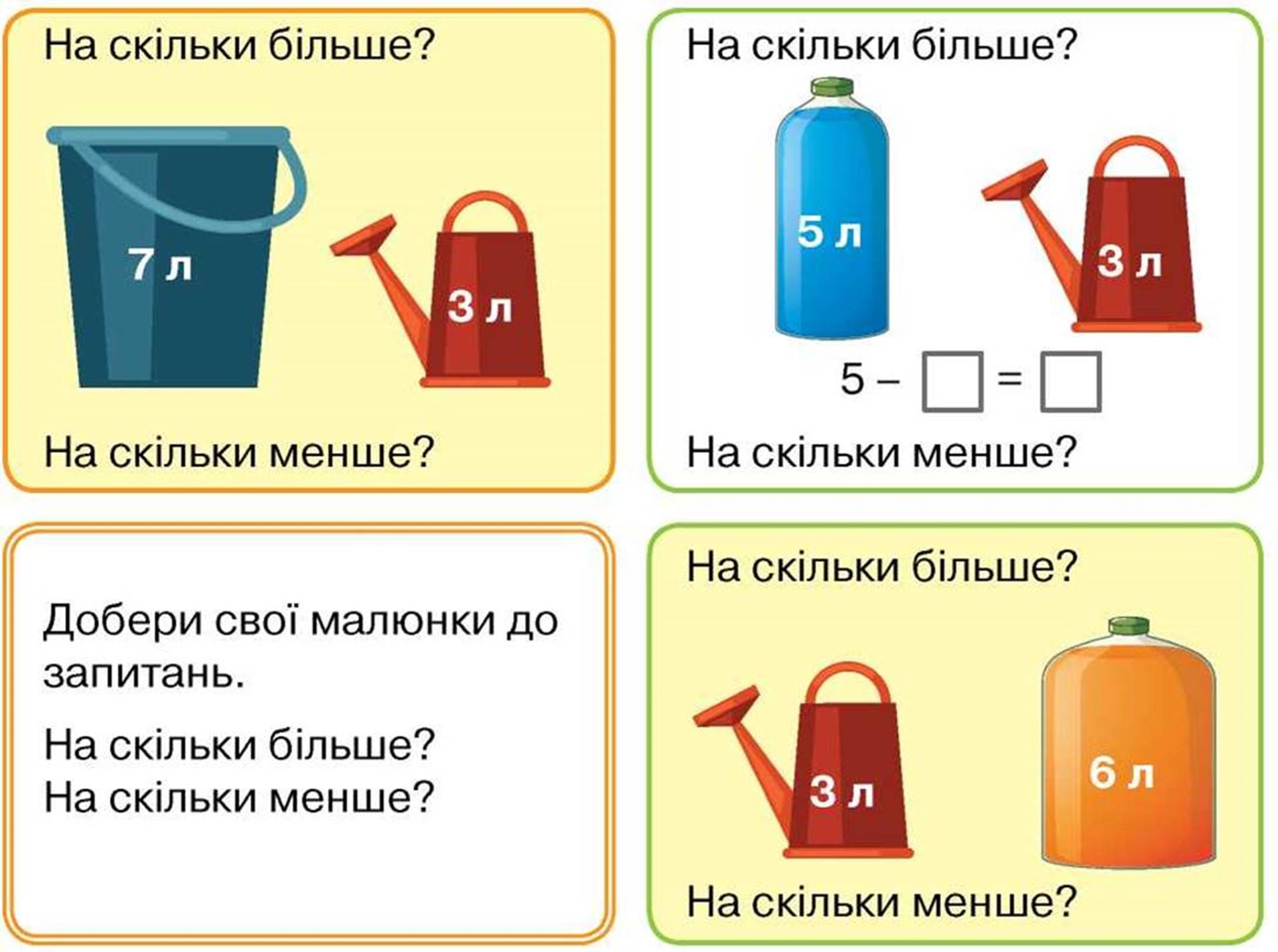 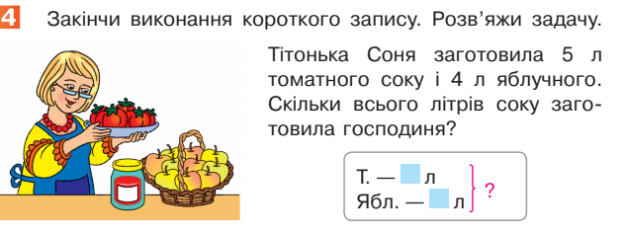 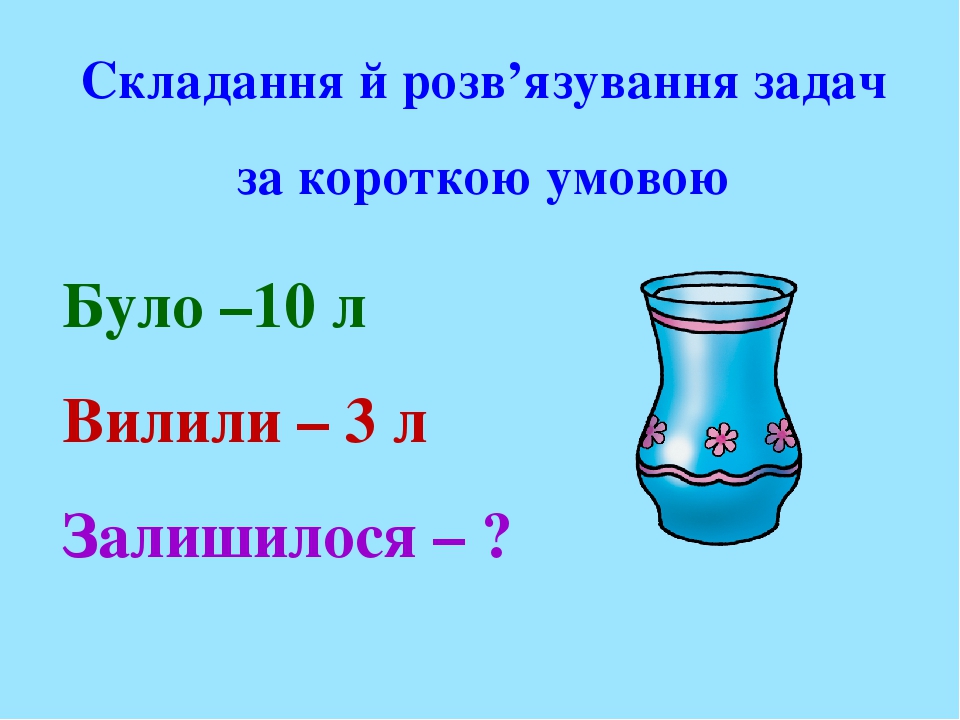 Літр . https://youtu.be/59g_6Tt7Eg8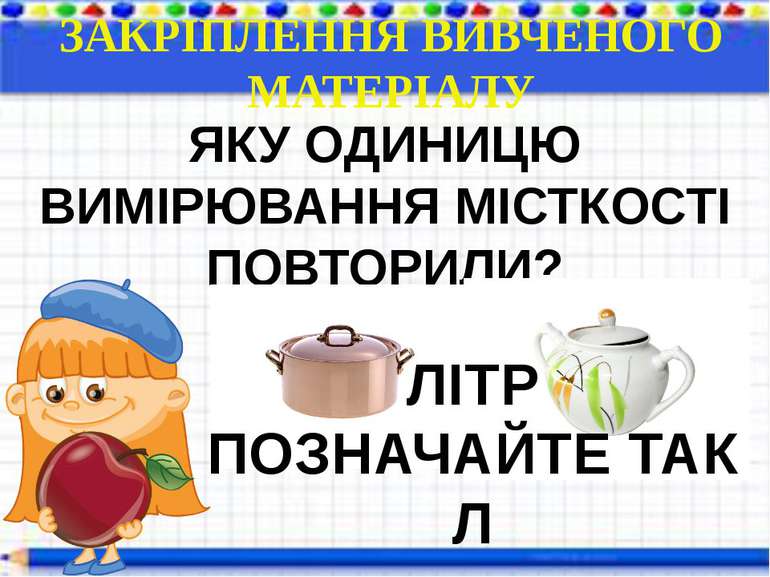 